Игры с пенойПена – это замечательный сенсорный материал, который вызывает восторг не только у детей, но и у взрослых. Пена бывает разной по плотности и по безопасности. В предлагаемых играх мы рекомендуем использовать кондитерскую пену: она плотной структуры и безопасная для здоровья ребенка (исключение составляют дети, имеющие аллергию на молочный белок). Она готовится из кондитерских сливок. Чтобы пена была плотной и объемной есть несколько тонкостей ее приготовления. Во-первых, использовать надо сливки жирностью 33-35%, можно найти даже 38%. Во-вторых, перед взбиванием сливки надо охладить в холодильнике в течение минимум 4 часов. Для взбивания сливок не подходит погружной блендер на ножах, но можно использовать ручной блендер с насадкой венчик, главное, чтобы блендеру хватило мощности взбить их до нужного состояния. Начинать взбивать сливки необходимо на небольшой скорости, постепенно увеличивая скорость, если вы начнете сразу взбивать сливки на высокой скорости, то велика вероятность того, что сливки у вас расслоятся. Взбитые сливки можно хранить в холодильнике в течение одного дня.Общаясь с родителями на консультациях, мы узнали, что некоторые семьи в совместных играх использую пену для бритья. На наш взгляд – это очень небезопасный материал для игр, очень много химии. Взрослый не всегда может уследить за ребенком, а ему вдруг захочется попробовать пену на вкус. Но, если у ребенка аллергия на молочный белок и ему нельзя употреблять молочные продукты, то кондитерскую пену и гель для бритья можно заменить очищающей пеной для зубов и десен. Это тоже относительно безопасный материал, т.к. используется для полости рта. Еще есть замечательная детская мусс-пена Kids Stuff. Вот она как раз предназначена для детского творчества. Мусс-пена имеет мягкую, пластичную текстуру светло-розового цвета, которая может принимать и сохранять различные формы. Пена достаточно упругая и не растекается, из нее можно лепить фигурки, и их форма будет сохраняться. С такой пеной можно играть как с мячиком или снежком - просто скатайте пену шариком и подбрасывайте ее на ладони - она будет отскакивать!Пена для детского мыла и пена для ванной – очень неплотные и делать конструкции какие-либо из них невозможно. Уважаемые взрослые, выбор за вами.  Прежде чем приступать к играм, убедитесь, что окружающее пространство приспособлено к мокрым играм. Возможно, это будет ванна, возможно это будет большой таз, можно постелить клеенку на пол, чтобы не испортить поверхности полов. В детском психологическом лагере мы организовывали такие игры в просторном помещении, но предварительно закрывали пленкой и стены, и пол.  «Знакомство с пеной»Прежде чем приступать к содержательным и насыщенным играм с пеной, ребенка надо с ней познакомить. Обязательно проверьте чувствительность ребенка. Может получиться так, что испачканные руки в пене будут вызывать у ребенка тревожные чувства и ему захочется быстро смыть ее. Наберите немного пены себе в ладоши. Дайте ребенку палочку, пусть он попробует пену палочкой. Попробуйте сдувать пену с ладошки и проговаривать, например: «Ух ты! Снег пошел!». Пусть ребенок понаблюдает как летает пена. С кондитерской пеной данный вид деятельности не получится. Нужна легкая пена. Покажите ребенку как пена смывается с рук, пусть вода из крана некоторое время стекает, чтоб ребенок увидел безопасность ситуации и начал активней играть с пеной. К первым играм с пеной можно отнести перекладывание ее из емкости в другую емкость. Если вы увидели, что ребенок не пугается пены, можно предложить ему игру на распределение пены по какой-либо рабочей поверхности (стол, поднос, кастрюля). Для этой игры можно дать ребенку поролоновую губку, чтоб у него был выбор – действовать ладошками или губкой. Можно выдать ребенку зубную щетку и предложить почистить зубы моющимся игрушкам. Знакомство с материалом необходимо начинать со знакомой деятельности, чтоб уже с первых действий ребенок чувствовал свою успешность и удовольствие от игры. Можно приготовить пенную кашу для игрушек их. При игре с пеной можно обратить внимание и на выдувание мыльных пузырей. Этой игрой можно заниматься как в ванной, так и в любом другом помещении. Можно показать разную пену и из разной пены дуть пузыри. Получится настоящий эксперимент. «Найди игрушку»Сложите в небольшой контейнер маленькие игрушки. Далее заполните контейнер с игрушками пеной и размешайте все. Предложите ребенку находить игрушки, узнавать их в пене, споласкивать их под струей воды.«Нарисуй картину»Небольшой поднос с высокими бортиками, заполните пеной. Сверху на пену нанесите разных цветов краску. Далее необходимо взять лист бумаги и аккуратно положить сверху. Посчитайте мысленно до 5, поднимите бумагу. На листе останется прекрасный, загадочный след цветной пены. Вот картина и готова. В дальнейшем пену можно перемешивать и добавлять новые краски. «Конфетки»Вам понадобится пустая коробка от конфет (вкладыш с ячейками), пена и краски. Предложите ребенку заполнить все ячейки пеной. Пусть ребенок перекладывает ложкой пену и одной большой емкости в маленькие. Вот и получатся конфетки. Конфетки можно сделать цветными. Возьмите кисточку, обмокните в воду, в краску и в пену. Можно использовать разные цвета.«Разноцветные пирожные»Для игры понадобится поднос с высокими бортиками, пена, краски, емкость с водой (небольшая миска), ложка и формочки для пирожных или кексов, стаканчики от Растишки. Заполняете поднос пеной, вместе с ребенком красите ее в различные цвета. Далее берете формочки и заполняете их цветной пеной. Пирожные можно украсить цветным рисом. Вода в миске нужна для споласкивания рук, а еще детям нравится смешивать воду с пеной. Возможные варианты игр с пенойМожно катать в пене машинки, как в снегу. Убирать пенный снег ковшом детского экскаватора. Создавать забавные прически игрушкам.Создавать прически, бороды, ушки, шляпы себе и ребенку.Рисовать на цветной пене деревянными апельсиновыми палочками/шпателями.Можно рисовать пеной на прозрачном мольберте или на столе.Делать себе костюм из пены. 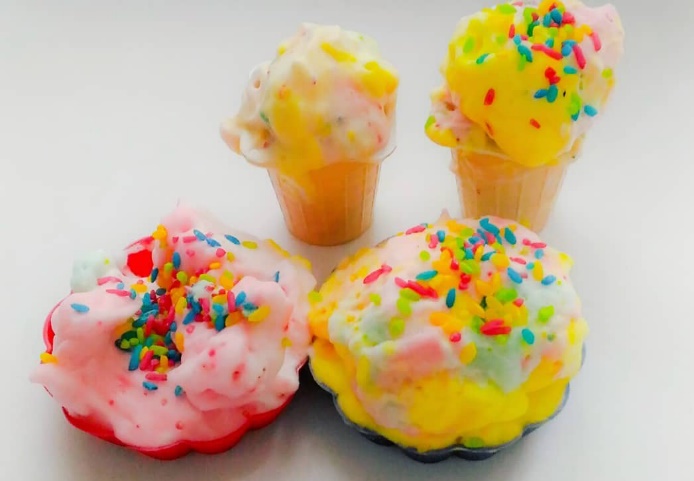 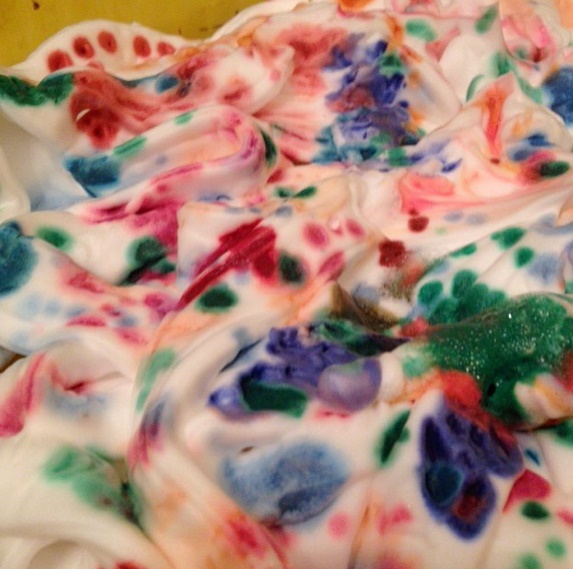 